INSTRUCTIONS FOR REGISTRATIONEnclosed are 2 documents to be completed for registration.  1) Individual Applications, 2) SWKIF Membership RosterIndividual ApplicationsOn the second page of this document.Please distribute and have dojo members complete.  Return hard copies to meMake sure forms are filled out completely.PLEASE NOTE: The AUSKF membership period is from April 1, 2017 to March 31, 2018.  Anyone that is not a member and wants to participate in events prior to April 1, 2017 will need to pay 2016 dues and 2017 dues. SWKIF Membership RosterOn the third page of this document:Please complete and return an electronic and hard copy to mePlease collect all dues (SWKIF and AUSKF) and make out one check to Southwest Kendo and Iaido Federation.  The AUSKF does not accept individual checks, so please make sure all checks are made out to SWKIF.Any questions regarding this process please call me at 402-715-0501 or email kimthompson23@cox.net The deadline for all materials to be returned to me is March 17, 2017. Anything received after that will be subject to late fees.Mail forms and checks to:Kim Porter811 South Harrison StreetPapillion, NE 68046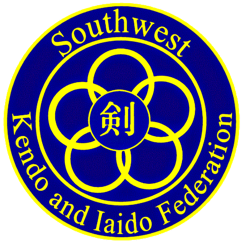 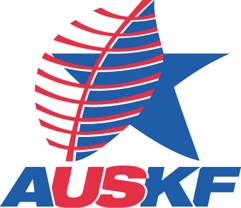 Membership Application to Southwest US Kendo & Iaido Federation and All United States Kendo Federation (AUSKF) 2017	New Applicant		Renewal	Dojo/Club: ____________________AUSKF Membership Number (if renewal) 			“PLEASE PRINT AND MAKE SURE EVERYTHING IS LEGIBLE”Student Name: 											Parent/Legal Guardian Name: 									Address: 											City: 							  State:  		  Zip: 		Date of Birth: 						 Male: 		  Female: 		Home Phone: 					 Work Phone: 					E-mail address: 										Kendo Rank: 		 Recd Date: 		Iaido Rank: 		 Recd Date: 		Kendo Shogo: 		 Recd Date: 		Iaido Shogo: 		 Recd Date: 		Please list the dates of any seminars or camps attended.  If necessary attach a separate sheet: 		SWKIF Yearly Membership DuesInitiation Fee (for new members only): $5.0017 Yrs. & Under $15.00  18 Yrs. & Over $30.00    AUSKF Yearly Membership Dues17 Yrs. & Under $30.00   Over 17 - $60.00    Total Due: 			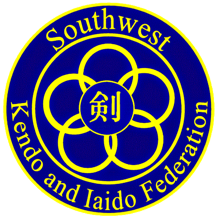 Southwest US Kendo & Iaido FederationMembership Roster & Dues for 2017			Dojo: 								 			Dojo’s Treasurer: 									Total Amount:  $ _________(Payment enclosed with this page)Make check (s) payable to Dojo’s Treasurer.  Treasurer will make one check to SWKIF.Name (last, first)     	Kendo         Iaido         Sex               Age        Fees		       	  Rank          Rank                        	